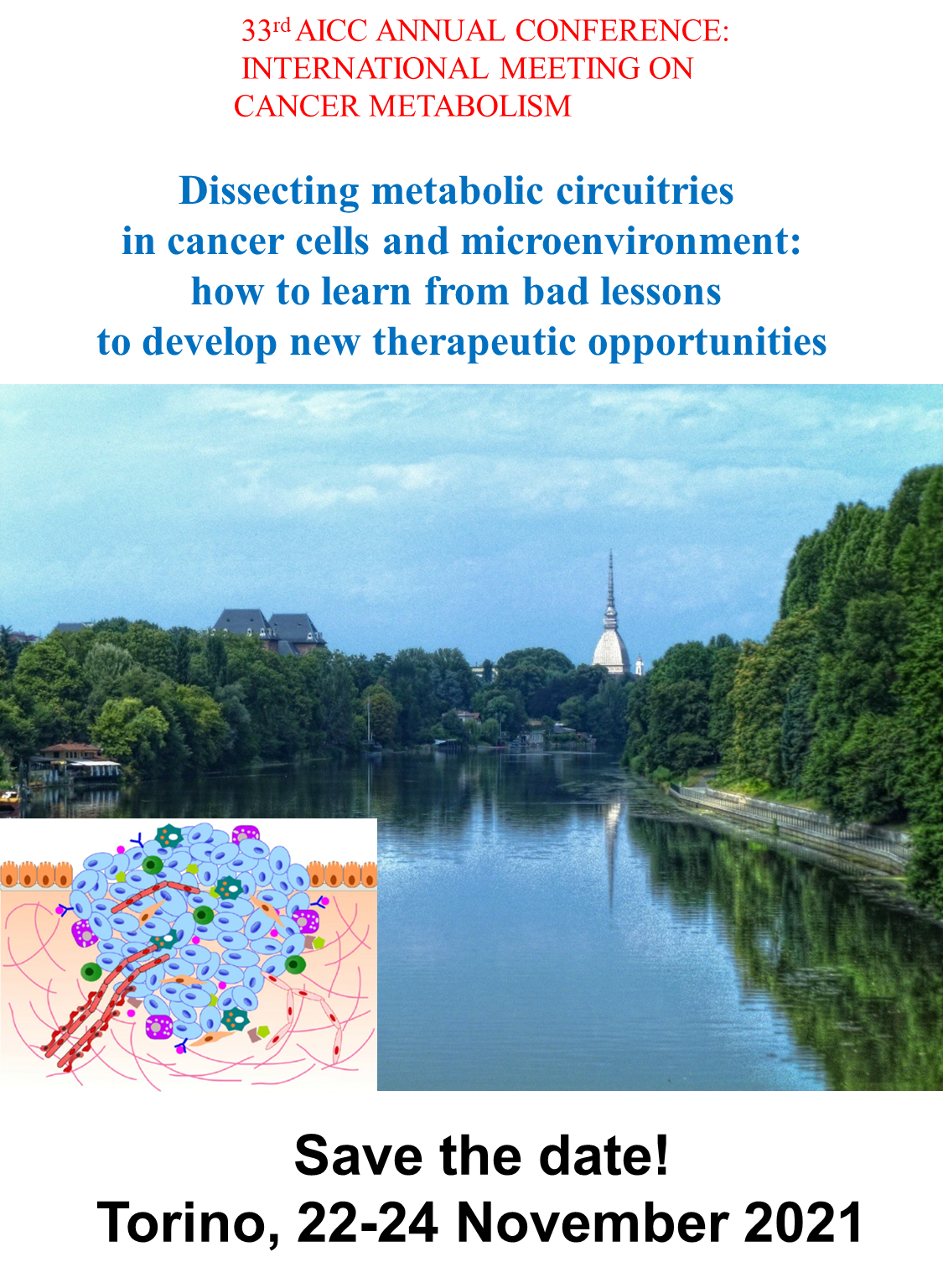 Hybrid meeting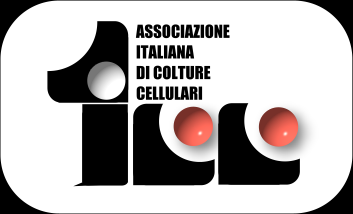 33rd AICC ANNUAL CONFERENCE: INTERNATIONAL MEETING ONCANCER METABOLISM Dissecting metabolic circuitries in cancer cells and microenvironment:how to learn from bad lessons to develop new therapeutic opportunitiesThe tumor cell and its microenvironment, including the stroma, the vascular component and the immune infiltrate, are linked by multiple cross talks that allow the adaptation of the cancer cells to unfavorable conditions, such as hypoxia, nutrient deprivation, cytotoxicity induced by radiotherapy and chemotherapy, host's immune system recognition.In this meeting, internationally recognized speakers will discuss the complexity of the metabolic changes that occur during tumor transformation, progression, and acquisition of resistance to therapy. The metabolic circuits established between the tumor cell and the microenvironment, leading to the selection of more aggressive and resistant clones, will be dissected and analyzed, with the final goal to identify new predictive and prognostic biomarkers for patient’s stratification and new therapeutic targets.Recently, genomics, transcriptomics and proteomics have significantly improved the diagnostic accuracy and the therapeutic approach to the oncological patients, increasingly leading to personalized diagnoses and treatments. The metabolomics is an indispensable complement to the other "omic" techniques, if integrated with “omic” and single-cell imaging, flow-cytometry or molecular-biology-based assays, currently used at preclinical and clinical levels.In the era of high-throughput techniques at the service of biomedical research and precision medicine, great importance will be given to the most innovative technologies that allow the metabolic mapping of each cancer and/or the generation of in vitro metabolic “avatars” of the individual patient, to make the stratification procedure and the efficacy of therapeutic treatment more and more accurate. The most relevant brands in the field will be present at the meeting, illustrating the latest innovations in a dedicated technical session.We believe that the meeting will be highly attractive for a broad spectrum of scientists, working in basic and translational research, as well as in clinic units. Besides the presence of world-class speakers, the AICC meeting continues its long tradition of involving your researchers, dedicating slots for oral communications and posters. The best works presented by young scientists will be awarded by special prizes. Looking for meeting you,Prof. Michele Caraglia                                                                      Prof. Chiara RigantiAICC President                                                                                 AICC Board member                                                                                                          Meeting OrganizerConfirmed speakers:Patrizia Agostinis, UCL Louvain, Louvain, BelgiumFatima Baltazar, University do Minho, Porto, PortugalLuca Cardone, CNR/IRCCS Istituto Regina Elena, RomaDaria Capece, Universotà de L’AquilaAlessandro Carrer, Veneto Institute of Molecular Medicine (VIMM), PadovaFerdinando Chiaradonna, Università degli Studi di Milano Bicocca, MilanoPaola Chiarugi, Università degli Studi di FirenzeCyril Corbet, UCL Brussels, BelgiumGiannino Del Sal, IFO/Università degli Studi di TriesteFranca Esposito, Università Federico II, NapoliChristian Frezza, MRC/University of Cambridge, UKGiuseppe Gasparre, Università degli Studi di BolognaEyal Gottlieb, Technion University, Haifa, IsraelEmilio Hirsch, Università degli Studi di TorinoMassimiliano Mazzone, UCL Louvain, Louvain, Belgium, and Università degli Studi di TorinoAnna Maria Porcelli, Università degli Studi di BolognaClaudia Piccoli, Università degli Studi di FoggiaNadia Raffaelli, Università Politecnica delle MarcheSara Sdelci, Centre for Genomic Regulation, Barcelona, SpainCarlos Sebastian, University of Barcelona, SpainTiziano Serra, AO Foundation, Davos, SwitzerlandAntonio Sica, Fondazione Humanitas, Università degli Studi del Piemonte OrientalePierre Sonveaux, UCL Louvain, Louvain, BelgiumSaverio Tardito, Beatson Research Institute, Glasgow, UK